27/02/2024BionexoRESULTADO – TOMADA DE PREÇON° 2024192TP56102HEAPAO Instituto de Gestão e Humanização – IGH, entidade de direito privado e sem fins lucrativos,classificado como Organização Social, vem tornar público o resultado da Tomada de Preços, com afinalidade de adquirir bens, insumos e serviços para o HEAPA - Hospital Estadual de Aparecida deGoiânia, com endereço à Av. Diamante, s/n - St. Conde dos Arcos, Aparecida de Goiânia/GO, CEP:74.969-210.Bionexo do Brasil LtdaRelatório emitido em 27/02/2024 07:47CompradorIGH - HUAPA - HOSPITAL DE URGÊNCIA DE APARECIDA DE GOIÂNIA (11.858.570/0004-86)AV. DIAMANTE, ESQUINA C/ A RUA MUCURI, SN - JARDIM CONDE DOS ARCOS - APARECIDA DE GOIÂNIA,GO CEP: 74969-210Relação de Itens (Confirmação)Pedido de Cotação : 335319288COTAÇÃO Nº 56102 - MATERIAIS DE LIMPEZA E DESCARTAVEIS - HEAPA FEV/2024Frete PróprioObservações: *PAGAMENTO: Somente a prazo e por meio de depósito em conta PJ do fornecedor. *FRETE: Só serãoaceitas propostas com frete CIF e para entrega no endereço: AV. DIAMANTE, ESQUINA C/ A RUA MUCURI, JARDIMCONDE DOS ARCOS, AP DE GOIÂNIA/GO CEP: 74969210, dia e horário especificado. *CERTIDÕES: As CertidõesMunicipal, Estadual de Goiás, Federal, FGTS e Trabalhista devem estar regulares desde a data da emissão daproposta até a data do pagamento. *REGULAMENTO: O processo de compras obedecerá ao Regulamento deCompras do IGH, prevalecendo este em relação a estes termos em caso de divergência.Tipo de Cotação: Cotação NormalFornecedor : Todos os FornecedoresData de Confirmação : TodasFaturamentoMínimoValidade daPropostaCondições dePagamentoFornecedorPrazo de EntregaFrete ObservaçõesBc Distribuidora Eireli - MeGOIÂNIA - GOPaula Cristina Andrade Oliveira - (62)5 dias apósconfirmação123R$ 500,0000R$ 0,0000R$ 0,000003/03/202403/03/202403/03/202428/42 ddl - BoletoCIFCIFCIFnullnullnull4101-6018bcdistribuidora1@gmail.comMais informaçõesPM DOS REIS LTDAGOIÂNIA - GOPolyanna Marinho Dos Reis - (62) 99976-2 dias apósconfirmação30 ddl5278DIRETOR@APARECIDAMED.COM.BRMais informaçõesSão José Comércio de EmbalagensEireli-MEGOIÂNIA - GO3 dias apósconfirmação28 ddlTIAGO OLIVEIRA - (62) 3942-5161tiago_distribuidora@hotmail.comMais informaçõesProgramaçãode EntregaPreço PreçoUnitário FábricaProdutoCódigoFabricante Embalagem Fornecedor Comentário JustificativaRent(%) Quantidade Valor Total UsuárioDaniellyEvelynPereira DaBOBINAROLO 20X30FD C/ 500 UNMICRA 0,15 -GOOD ROOL -GOOD ROOLBOBINAPLASTICAPICOTADABcR$R$R$349,2000140730-ROLODistribuidoraEireli - Menull-30 UnidadeCruz11,6400 0,0000TRANSP 20X30-UNIDADE26/02/202412:07SACOPLASTICOTRANSP. 25X35DaniellyEvelynPereira DaCruzBOBINAROLO 25X35FD C/ 500 UNMICRA 0,15 -GOLD ROLL -GOLD ROLL-> SACOBcR$R$R$405,60005PLASTICOTRANSPARENTEESPESSURA26308-ROLODistribuidoraEireli - Menull-30 Unidade13,5200 0,000026/02/202412:07MEDIA 25 X 35-UNIDADETotalParcial:R$754,800060.0Total de Itens da Cotação: 8Total de Itens Impressos: 2Programaçãode EntregaPreço PreçoUnitário FábricaProdutoCódigoFabricante Embalagem Fornecedor Comentário JustificativaRent(%) Quantidade Valor Total Usuáriohttps://bionexo.bionexo.com/jsp/RelatPDC/relat_adjudica.jsp1/2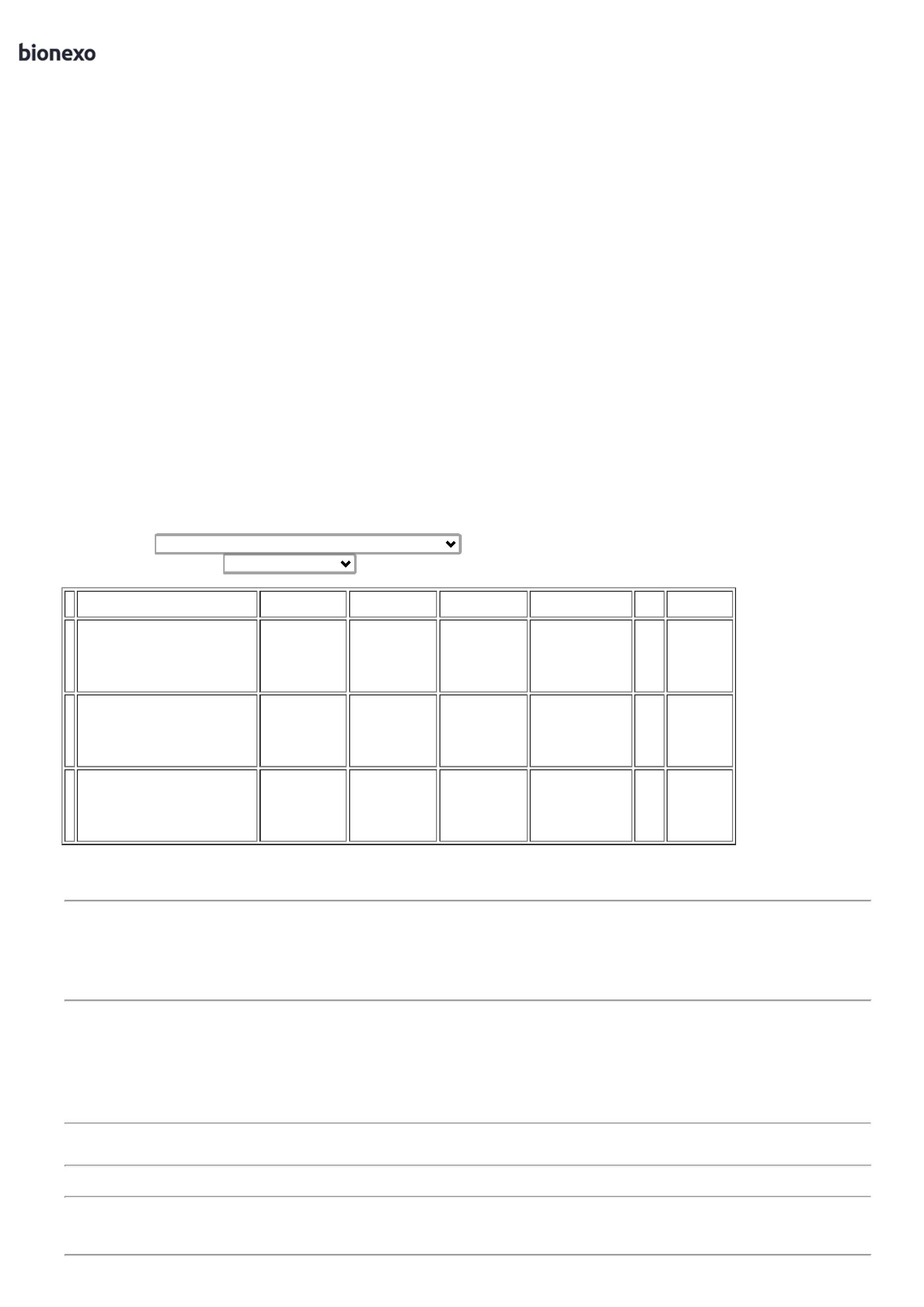 27/02/2024BionexoSACOHAMPERPLASTICOREFORCADO,COM FITA,LONGOINFECT. 120L, AZUL,AZEPLASTSACOP/ROUPASINFECTANTEAZULC/CORDAOP/FECHAR20LTS -UNIDADERosana DeOliveiraMoura;Hospmednão atendeas condiçõesdePM DOSREIS LTDAR$R$R$340899-PCTnull6000 Unidade1,8000 0,000010.800,000023/02/202413:30pagamento.1TotalParcial:R$6000.010.800,0000Total de Itens da Cotação: 8Total de Itens Impressos: 1Programaçãode EntregaPreço PreçoUnitário FábricaProdutoCódigoFabricante Embalagem Fornecedor Comentário JustificativaRent(%) Quantidade Valor Total UsuárioCOPODESCARTAVELTRANSPARENTE200ML PCTDaniellyEvelynPereira DaCOPOC/100 ->;Brago e HBComério nãoresponderamemail dePLASTICOTRANSP. 200ML 100X1 -TERMOPOT -TERMOPOTSão JoséPCT/ 100 Comércio deATOXICO, EMPOLIESTIRENOATOXICO.CADA PACOTEEM 100 COPOSDEVERA TERPESO MINIMOR$R$R$2328-null500 PacoteCruzUNDEmbalagensEireli-ME3,8900 0,00001.945,0000homologação.26/02/202412:07160G. PACOTESACOPLASTICOTRANSP.5X30CM ->TRANSPARENTEALTERAÇÃONA MEDIDA DE5X29 PARA5X30 PADRÃOSACOPLASTICOTRANSP.VIRGEMDaniellyEvelynPereira DaCruz;HB Comércionãorespondeuemail de1São JoséComércio deEmbalagensEireli-MER$R$R$537,000048734-KGnull30 Unidade;15X3017,9000 0,00000,06MM -UNIPLAST -UNIPLASThomologação.26/02/2024112:071ABNT - (KILO)SACOPLASTICOTRANSP.DaniellyEvelynPereira DaCruzSACOPLASTICOVIRGEM;HB Comércionãorespondeuemail deSão JoséComércio deEmbalagensEireli-MER$R$R$537,000067850X80X12CM - 4097---PCT C/ 1 KGnullnullnull30 Unidade10 Unidade40 Unidade50X80 -17,9000 0,0000>-UNIPLAST -UNIPLASTREFORCADO - (KILO )homologação.26/02/202412:07SACOPLASTICO10X20DaniellyEvelynPereira DaCruzSACOPLASTICOTRANSPARENTE 39999;HB Comércionãorespondeuemail deSão JoséComércio deEmbalagensEireli-MER$R$R$189,0000TRANSP1KG18,9000 0,000010 X 20 - (KILO )VIRGEM -UNIPLAST -UNIPLASThomologação.26/02/202412:07SACOPLASTICOTRANSP.80X120 CM - PCT. C/ 1KGTOPPLASTICO-DaniellyEvelynPereira DaCruzSACOPLASTICOTRANSPARENTE0X120 ( KILO )São JoséComércio deEmbalagensEireli-MER$R$R$716,000043105-17,9000 0,0000826/02/202412:07TOPPLASTICOTotalParcial:R$610.03.924,0000Total de Itens da Cotação: 8Total de Itens Impressos: 5TotalGeral:R$6670.015.478,8000Clique aqui para geração de relatório completo com quebra de páginahttps://bionexo.bionexo.com/jsp/RelatPDC/relat_adjudica.jsp2/2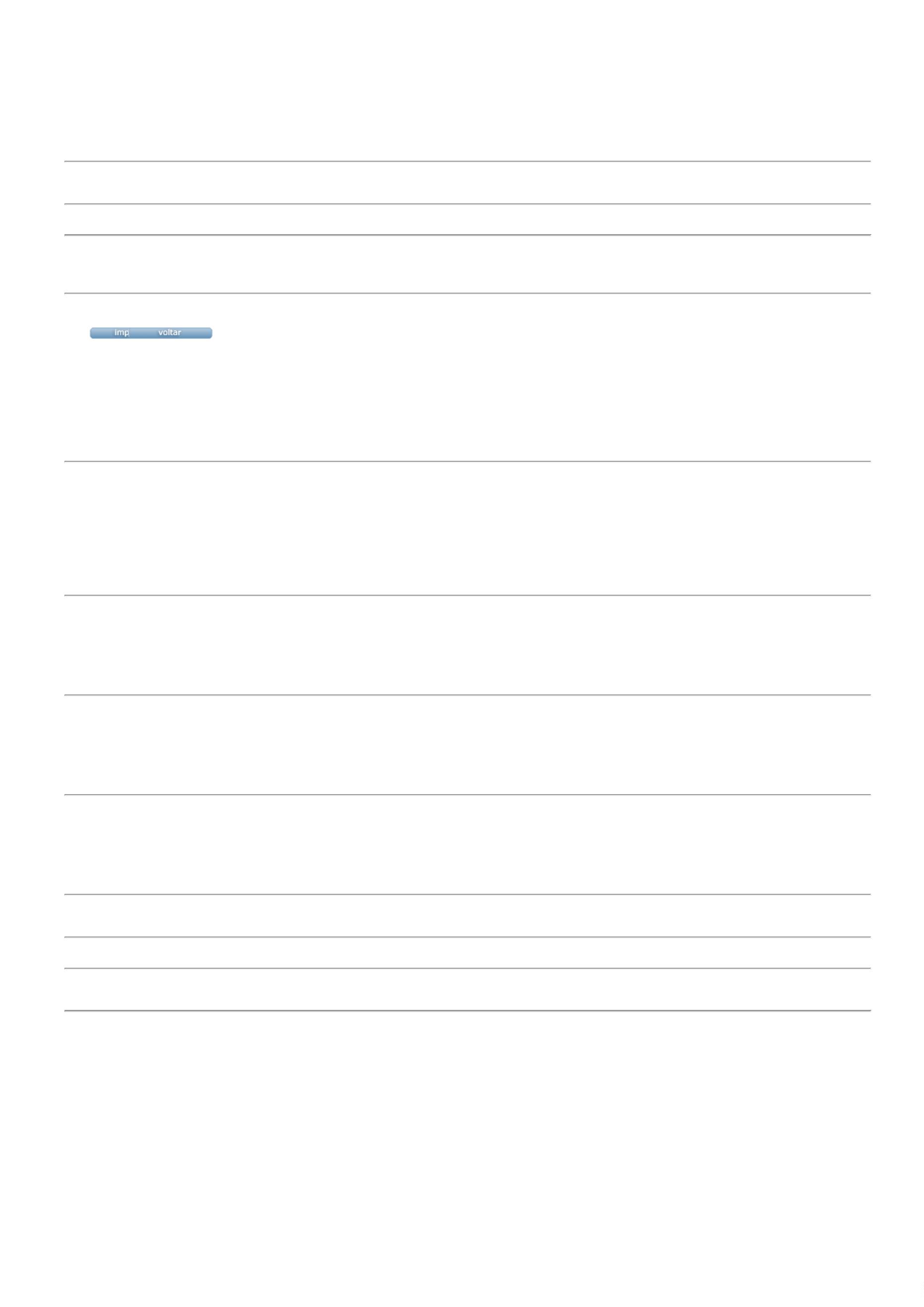 